
                                   Province of the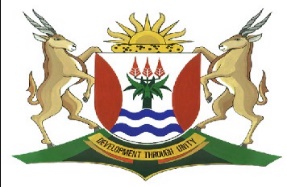 EASTERN CAPEEDUCATIONDIRECTORATE SENIOR CURRICULUM MANAGEMENT (SEN-FET)HOME SCHOOLING SELF-STUDY WORKSHEET 10IMIBUZO YOKUZILUNGISELELAUMBUBO 1: UMBUZO OMFUTSHANEUMYOLELO WEXHEGO – C. NqakulaNyana wam namhla ndiyakushiya,Apho akhoyo unyoko nam sendiya;Ndikushiya emhlabeni nezi ntsikelelo,Ukuze nawe wembeswe ngamathamsanqa empumelelo.Selikufuphi ilixa ke ngoku mamela:Phulaphula nyana wam, phulaphula Xhamela,Ukuze ilizwe lingakuhambisi ze,Koko kwakwabelwana ngako nawe uzuze.Phulaphula qobo lwesi sizalo,Ukuze ndakumka wenze njaloUkuwazalisekisa amazwi ale milebe yam;Phulaphula ngenyameko, Nyana wam.Wena uphakathi kwabantu abaya kwamkela:Ukuba uya kusoloko wena ubamamela.Ngephanyazo uya kuzibona unenkumbulo yabazali;Xa ndisitsho, nyana wam andidlali. Le nto ilulutho yamkela olwamkelayo;Kananjalo nyana wam, ifela olufelayo.Akufuneki uzigcine wedwa, uzibhijele ngekratshi;Akufuneki kananjalo uzigqatse ukuze ungatshi.Maze uzikhethe izihlobo ngenyameko;Izihlobo zokwenene zinesithatha sembeko,Esiya kukhanyisa neyakho indlela wakuba ulahleka;Ngenxa yazo nawe uya kwakheka.Maze ululame, nyana wam, ke ngoko,Emva kwexesha uya kusibona isiqhamo soko;Abantu baya kuzivula intliziyo zabo kuwe,Bakuphakamisele phezulu ungaze uwe.Umntu omkhulu nomncinci naye, mbeke;Oswele izambatho kambe, maleke.Ucango lwendlu yakho maze ungaluvali;Uncede mihla le kodwa ungabali.Ingqondo yakho mayisoloko iphaphile,Umphefumlo wakho usoloko uthozamile.Maze ungasoloko ifinge iintshiyi;Khululeka ukuze abantu bangakushiyi.‘Z’ ungemi ezimbobeni ubethe imilozi;‘Z’ungabiyongcuka iqwengayo, ungabi lulo nokhozi.Nyana wam, ‘zube ngumkhonzi onyanisekileyo.Ohlakaniphileyo, othobileyo, intsika ethembekileyo.Ndithembise kananjalo ukuba akuyi kulibala,Ube njalo uzifaka elangonaphakade ityala,Ngokuthi umlibale uMdaliwakho,Okunike ubomi neentsuku zokonwaba kwakho.UMBONGO: Umyolelo wexhego-C NqakulaIimpendulo.SUBJECTISIXHOSA HLGRADE12DATETOPICUNCWADIUMBONGO: UMYOLELO WEXHEGO – C Nqakula TERM 1REVISION(Please tick)TERM 2 CONTENT x(Please tick)TIME ALLOCATION45 ImizuzuTIPS TO KEEP HEALTHY1. WASH YOUR HANDS thoroughly with soap and water for at least 20 seconds.  Alternatively, use hand sanitizer with an alcohol content of at least 60%.2. PRACTICE SOCIAL DISTANCING – keep a distance of 1m away from other people.3. PRACTISE GOOD RESPIRATORY HYGIENE:  cough or sneeze into your elbow or tissue and dispose of the tissue immediately after use.4. TRY NOT TO TOUCH YOUR FACE.  The virus can be transferred from your hands to your nose, mouth and eyes. It can then enter your body and make you sick. 5. STAY AT HOME. TIPS TO KEEP HEALTHY1. WASH YOUR HANDS thoroughly with soap and water for at least 20 seconds.  Alternatively, use hand sanitizer with an alcohol content of at least 60%.2. PRACTICE SOCIAL DISTANCING – keep a distance of 1m away from other people.3. PRACTISE GOOD RESPIRATORY HYGIENE:  cough or sneeze into your elbow or tissue and dispose of the tissue immediately after use.4. TRY NOT TO TOUCH YOUR FACE.  The virus can be transferred from your hands to your nose, mouth and eyes. It can then enter your body and make you sick. 5. STAY AT HOME. TIPS TO KEEP HEALTHY1. WASH YOUR HANDS thoroughly with soap and water for at least 20 seconds.  Alternatively, use hand sanitizer with an alcohol content of at least 60%.2. PRACTICE SOCIAL DISTANCING – keep a distance of 1m away from other people.3. PRACTISE GOOD RESPIRATORY HYGIENE:  cough or sneeze into your elbow or tissue and dispose of the tissue immediately after use.4. TRY NOT TO TOUCH YOUR FACE.  The virus can be transferred from your hands to your nose, mouth and eyes. It can then enter your body and make you sick. 5. STAY AT HOME. TIPS TO KEEP HEALTHY1. WASH YOUR HANDS thoroughly with soap and water for at least 20 seconds.  Alternatively, use hand sanitizer with an alcohol content of at least 60%.2. PRACTICE SOCIAL DISTANCING – keep a distance of 1m away from other people.3. PRACTISE GOOD RESPIRATORY HYGIENE:  cough or sneeze into your elbow or tissue and dispose of the tissue immediately after use.4. TRY NOT TO TOUCH YOUR FACE.  The virus can be transferred from your hands to your nose, mouth and eyes. It can then enter your body and make you sick. 5. STAY AT HOME. INSTRUCTIONSLe worksheet iqulathe umbuzo omfutshane wombongo, fundisisa umbongo wandule uphendule imibuzo elandelayo yokuzilungiselela.Zikorekishe wandule ukwenza izilungiso ujonge kwiimpendulo ozinikiweyo.TIPS TO KEEP HEALTHY1. WASH YOUR HANDS thoroughly with soap and water for at least 20 seconds.  Alternatively, use hand sanitizer with an alcohol content of at least 60%.2. PRACTICE SOCIAL DISTANCING – keep a distance of 1m away from other people.3. PRACTISE GOOD RESPIRATORY HYGIENE:  cough or sneeze into your elbow or tissue and dispose of the tissue immediately after use.4. TRY NOT TO TOUCH YOUR FACE.  The virus can be transferred from your hands to your nose, mouth and eyes. It can then enter your body and make you sick. 5. STAY AT HOME. TIPS TO KEEP HEALTHY1. WASH YOUR HANDS thoroughly with soap and water for at least 20 seconds.  Alternatively, use hand sanitizer with an alcohol content of at least 60%.2. PRACTICE SOCIAL DISTANCING – keep a distance of 1m away from other people.3. PRACTISE GOOD RESPIRATORY HYGIENE:  cough or sneeze into your elbow or tissue and dispose of the tissue immediately after use.4. TRY NOT TO TOUCH YOUR FACE.  The virus can be transferred from your hands to your nose, mouth and eyes. It can then enter your body and make you sick. 5. STAY AT HOME. TIPS TO KEEP HEALTHY1. WASH YOUR HANDS thoroughly with soap and water for at least 20 seconds.  Alternatively, use hand sanitizer with an alcohol content of at least 60%.2. PRACTICE SOCIAL DISTANCING – keep a distance of 1m away from other people.3. PRACTISE GOOD RESPIRATORY HYGIENE:  cough or sneeze into your elbow or tissue and dispose of the tissue immediately after use.4. TRY NOT TO TOUCH YOUR FACE.  The virus can be transferred from your hands to your nose, mouth and eyes. It can then enter your body and make you sick. 5. STAY AT HOME. TIPS TO KEEP HEALTHY1. WASH YOUR HANDS thoroughly with soap and water for at least 20 seconds.  Alternatively, use hand sanitizer with an alcohol content of at least 60%.2. PRACTICE SOCIAL DISTANCING – keep a distance of 1m away from other people.3. PRACTISE GOOD RESPIRATORY HYGIENE:  cough or sneeze into your elbow or tissue and dispose of the tissue immediately after use.4. TRY NOT TO TOUCH YOUR FACE.  The virus can be transferred from your hands to your nose, mouth and eyes. It can then enter your body and make you sick. 5. STAY AT HOME. Funda lo mbongo ulandelayo, wandule uphendule imibuzo elandelayo. 1.1Lizisa yiphi intsingiselo igama ‘namhla’ elikumqolo woku-1?(2)1.2Yintoni injongo yokuphindaphindwa kwegama “phulaphula” kwisitanza sesi-2?(2)1.3Chonga ubungqina bokuba eli xhego liyamcenga unyana walo.(2)1.4Nika umfanekiso ngqondweni oqulathwe ngumqolo we-19 uze uchaze ukuba uphuhlisa ntoni.(2)1.5Nika isafobe esifumaneka kumqolo wama-29 uze uxele intsingiselo yaso.(2) 1.6Kutheni imbongi isebenzise umyalelo othintelayo kumqolo wama-37 -38?(2) 1.7Nika umahluko ngokomxholo phakathi kwesitanza sesi-8 nese-10.(2) 1.8Nika umxholo  walo mbongo(2)[16]1.1Eyokuba ixhego lisendleleni liyasweleka√√/ imini yalo yokubhubha  ifikile. √√(2)1.2Kukunqonqozisa ukuba akuthatheke ingqalelo oko aza kukuxelelwa leli xhego. √√(2)1.3Lisebenzisa amagama “nyana wam’ “Xhamela”. √√(2)1.4Ngumfanekiso ngqondweni weliso/ wokubona√. Uphuhlisa umntu obajongele phantsi abanye abantu ngenxa yokuzicingela ngcono kunabo. √(2) 1.5Yimpikiswano/okhzimoroni√ Yeyokuhlonipha wonke umntu nokuba ungakanani. √(2)1.6Igxininisa uluvo elubekayo lokungalungi kokubalimenemene nokuziphakamisa. √√(2) 1.7Isitanza sesibhozo ungokuhlonipha nokubaluncedo kwabanye abantu√ kanti eseshumi singokulumkela ukwenza okungalungana nokuthembeka. √(2) 1.8Ngowokuba eyona mpumelelo kukwazi uMdali okubonakala ngokuxabisa abanye abantu entlalweni√√/ Ebomini uqala uzilungise wena kuqala ukuze ukwazi ukuhlalisana kakuhle nabanye abantu. √√(Nayiphi na impendulo echanekileyo) (2) Amanqaku ewonke[16]